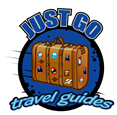 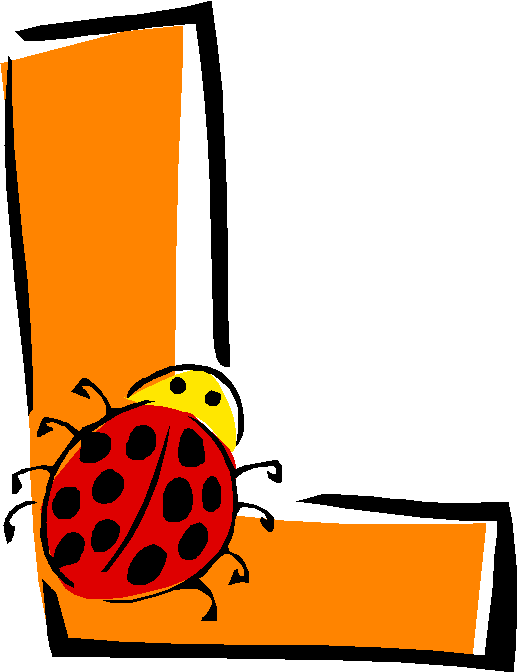   e voyage de mes rêves:  PropositionCGG3OR Voyages et tourisme                                                  Nom: Région ou destination proposée: ___________________________________________Pourquoi avez-vous choisi cet endroit particulier? (SVP, fournissez des raisons spécifiques et évitez les réponses “parce que j’ai toujours voulu y aller” ou “il serait génial d’y visiter”). 																																																															Nommez et décrivez TROIS sites/évènements vous prévoyez voir ou faire pendant votre visite.1. 																													2.																													3. 																													SVP, fournissez quatre sources (un maximum de trois sur Internet) d’information.  Soyez spécifique! Expliquez quelles informations vous allez vous en server de chaque source (logements, transport, tours guidées, etc.). Incluez l’information pour chaque source, telle que le titre, l’auteur, site web, publication de revue. 1. 																													2.																													3. 																													4. 																													Sujet:   	Approuvé ____             	  Rejeté  ____           	  	À approfondir ____Commentaires de la prof:																																																																							Note de la proposition:       	  /10